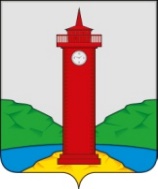 АДМИНИСТРАЦИЯ СЕЛЬСКОГО ПОСЕЛЕНИЯ КУРУМОЧ МУНИЦИПАЛЬНОГО РАЙОНА ВОЛЖСКИЙ САМАРСКОЙ ОБЛАСТИПОСТАНОВЛЕНИЕ
         «30» ноября 2018 г.   № 513            О создании комиссии по обследованию и категорированию объектов (территорий) сферы культуры, расположенных на территории сельского поселения Курумоч муниципального района Волжский Самарской областиВ соответствии с пунктом 4 статьи 5.2 Федерального закона от 6 марта 2006 года № 35-ФЗ «О противодействии терроризму» и во исполнение постановления Правительства Российской Федерации от 11 февраля 2017 года № 176 «Об утверждении требований к антитеррористической защищенности объектов (территорий) в сфере культуры и формы паспорта безопасности этих объектов (территорий)», руководствуясь Уставом сельского поселения Курумоч  муниципального района Волжский Самарской области, Администрация сельского поселения КурумочПОСТАНОВЛЯЕТ:1. Создать комиссию по обследованию и категорированию объектов (территорий) сферы культуры, расположенных на территории сельского поселения Курумоч муниципального района Волжский Самарской области (далее – комиссия).         2. Утвердить: Положение   о   комиссии, согласно Приложению 1;Состав   комиссии, согласно Приложению 2;перечень объектов (территорий) сферы культуры, расположенных на территории сельского поселения Курумоч муниципального района Волжский Самарской области, подлежащих обследованию и категорированию, согласно Приложению 3; Форму акта обследования и категорирования объекта (территории) сферы культуры, расположенных на территории сельского поселения Курумоч муниципального района Волжский Самарской области, согласно приложению 4.         3. Учреждениям, за которыми закреплены на праве оперативного управлениям объекты культуры, разработать и согласовать акт обследования и категорирования, паспорт безопасности объекта (территории) в сфере культуры в соответствии с постановлением Правительства Российской Федерации от 11 февраля 2017 года N 176 "Об утверждении требований к антитеррористической защищенности объектов (территорий) в сфере культуры и формы паспорта безопасности этих объектов (территорий)".4. Опубликовать настоящее постановление на официальном информационном сайте Администрации сельского поселения Курумоч http://sp-kurumoch.ru и в ежемесячном информационном вестнике «Вести сельского поселения Курумоч.5. Настоящее постановление вступает в силу со дня его опубликования.И.о.Главы сельского поселения Курумоч                                 	М.В. КондратьеваКулешевская 3021917Приложение  1к постановлению администрациисельского поселения Курумоч от «30» ноября   2018г.  №   513ПОЛОЖЕНИЕ о комиссии   по обследованию и категорированию объектов (территорий) сферы культуры, расположенных на территории сельского поселения КурумочОБЩИЕ ПОЛОЖЕНИЯКомиссия по обследованию и категорированию объектов (территорий) сферы культуры, расположенных на территории сельского поселения Курумоч (далее - комиссия) создается в целях установления дифференцированных требований к антитеррористической защищенности объектов (территорий) с учетом их значимости для инфраструктуры и жизнеобеспечения, степени угрозы совершения террористического акта, степени потенциальной опасности совершения и возможных последствий совершения террористического акта. Настоящее Положение о комиссии по обследованию и категорированию объектов культуры, расположенных на территории сельского поселения Курумоч (далее - положение) определяет цели, задачи, состав и порядок работы комиссии.3.   Комиссия создается и упраздняется на основании постановления администрации сельского поселения Курумоч.4. 	Персональный состав комиссии утверждается постановлением администрации сельского поселения Курумоч.5. Комиссия в своей деятельности руководствуется «Требованиями к антитеррористической защищенности объектов культуры», утвержденными постановлением Правительства Российской Федерации от 11 февраля 2017 года № 176 «Об утверждении требований к антитеррористической защищенности объектов (территорий) в сфере культуры и формы паспорта безопасности этих объектов (территорий)» и настоящим Положением.2. ЗАДАЧИ КОМИССИИЗадачами комиссии являются:Обследование и категорирование объектов (территорий) в сфере культуры, расположенных на территории сельского поселения Курумоч.Оформление актов обследования и категорирования объекта (территории) сферы культуры.Составление плана необходимых мероприятий по обеспечению антитеррористической защищенности объекта (территории) и определение прогнозного размера расходов на выполнение указанных мероприятий.Составление паспорта безопасности объекта (территории).3.СОСТАВ КОМИССИИ1.Комиссия состоит из председателя, заместителя председателя и членов комиссии. Комиссию возглавляет председатель комиссии. В отсутствие председателя комиссии полномочия председателя осуществляет заместитель председателя комиссии.2.В состав комиссии включаются:Председатель комиссии:Катынский О.Л. - Глава сельского поселения Курумоч;Заместитель председателя комиссии:Кондратьева М.В.- куратор по культуре  сельского поселения Курумоч; Секретарь комиссии:  Кулешевская Н.Ю. – ведущий специалист Администрации сельского поселения Курумоч;Члены комиссии: Богословская Л.В. – директор МБУК «ЦК» с.п. Курумоч;Солодкова Г.В. – завхоз  СДК «Жигули»;Брылева Н.В. - заведующий библиотеки с. Курумоч отвечающая за пожарную  и антитеррористическую безопасность; -представитель ОВО по Волжскому району ФФГКУ УВО ВНГ России по Самарской области;- представитель МКУ «Управления культуры, туризма и молодежной политики Администрации муниципального района Волжский Самарской области (по согласованию).4.ПОРЯДОК РАБОТЫ КОМИССИИ1. В ходе своей работы комиссия:а) проводит обследование объекта (территории) на предмет состояния его антитеррористической защищенности;б) изучает конструктивные и технические характеристики объекта (территории), организацию его функционирования, действующие меры по обеспечению безопасного функционирования объекта (территории);в) выявляет потенциально опасные участки объекта (территории), его критические элементы;г) определяет степень угрозы совершения террористического акта на объекте (территории) и возможные последствия его совершения;д) определяет категорию объекта (территории) или подтверждает (изменяет) ранее присвоенную категорию;е) определяет необходимые мероприятия по обеспечению антитеррористической защищенности объекта (территории) в зависимости от присваиваемой объекту (территории) категории, а также сроки осуществления указанных мероприятий с учетом объема планируемых работ и источников финансирования.2. Результаты работы комиссии оформляются актом обследования и категорирования объекта (территории), который является неотъемлемой частью паспорта безопасности объекта (территории).Акт обследования и категорирования объекта (территории) составляется в 2 экземплярах, подписывается всеми членами комиссии и хранится вместе с первым экземпляром паспорта безопасности объекта (территории) у руководителя объекта и со вторым экземпляром паспорта безопасности объекта у собственника объекта.В случае наличия разногласий между членами комиссии, возникших в ходе обследования объекта (территории) и составления акта обследования и категорирования объекта (территории), решение принимается большинством голосов членов комиссии. При равенстве голосов решение принимается председателем комиссии.Члены комиссии, не согласные с принятым решением, подписывают акт обследования и категорирования объекта (территории) с изложением своего особого мнения, которое приобщается к акту обследования и категорирования объекта (территории).	3. В течение месяца со дня составления акта обследования и категорирования объекта культуры составляется план необходимых мероприятий по обеспечению антитеррористической защищенности объекта (территории) с учетом степени потенциальной опасности угрозы совершения террористических актов и определяется прогнозный размер расходов на выполнение указанных мероприятий.	Срок завершения мероприятий по обеспечению антитеррористической защищенности объекта (территории) с учетом объема планируемых работ и прогнозного размера расходов на выполнение соответствующих мероприятий не должен превышать 2 лет со дня подписания акта обследования и категорирования объекта культуры.Приложение  2к постановлению администрациисельского поселения Курумоч от «30» ноября   2018г.  №   513Составкомиссии по обследованию и категорированию объектов (территорий) сферы культуры, расположенных на территории сельского поселения КурумочПредседатель комиссии:Катынский О.Л. - Глава сельского поселения Курумоч;Заместитель председателя комиссии:Кондратьева М.В.- куратор по культуре  сельского поселения Курумоч; Секретарь комиссии:  Кулешевская Н.Ю. – ведущий специалист Администрации сельского поселения Курумоч;Члены комиссии: Богословская Л.В. – директор МБУК «ЦК» с.п. Курумоч;Солодкова Г.В. – завхоз  СДК «Жигули»;Брылева Н.В. - заведующий библиотеки с. Курумоч отвечающая за пожарную  и антитеррористическую безопасность; -представитель ОВО по Волжскому району ФФГКУ УВО ВНГ России по Самарской области;- представитель МКУ «Управления культуры, туризма и молодежной политики Администрации муниципального района Волжский Самарской области (по согласованию).Приложение  3к постановлению администрации сельского поселения Курумоч от «30» ноября   2018г.  № 513 Перечень объектов (территорий) сферы культуры, расположенных на территории сельского поселения Курумочподлежащих обследованию и категорированию№ п/пПолное юридическое наименование объектаСокращенное юридическое наименование объектаЮридический адрес объектаПолное наименование структурного подразделенияСокращенное наименование структурного подразделенияАдрес структурного подразделения1Муниципальное бюджетное учреждение культуры «Центр культуры» сельского поселения Курумоч   МБУК «ЦК» с.п. КурумочСамарская область, Волжский район, с. Курумоч, ул. Победы, д. 2 БСельский дом культуры «Жигули»СДК «Жигули»Самарская область, Волжский район, с. Курумоч, ул. Победы, д. 2 Б